Приложение №3(для физических лиц)                                                                                                                               В организационный комитет                                   конкурса на присуждение                                                      Премии общественно-государственного                                     признания «Добронежец»ЗАЯВКАДата 19.02.2015                      (Анохина Ольга Владимировна)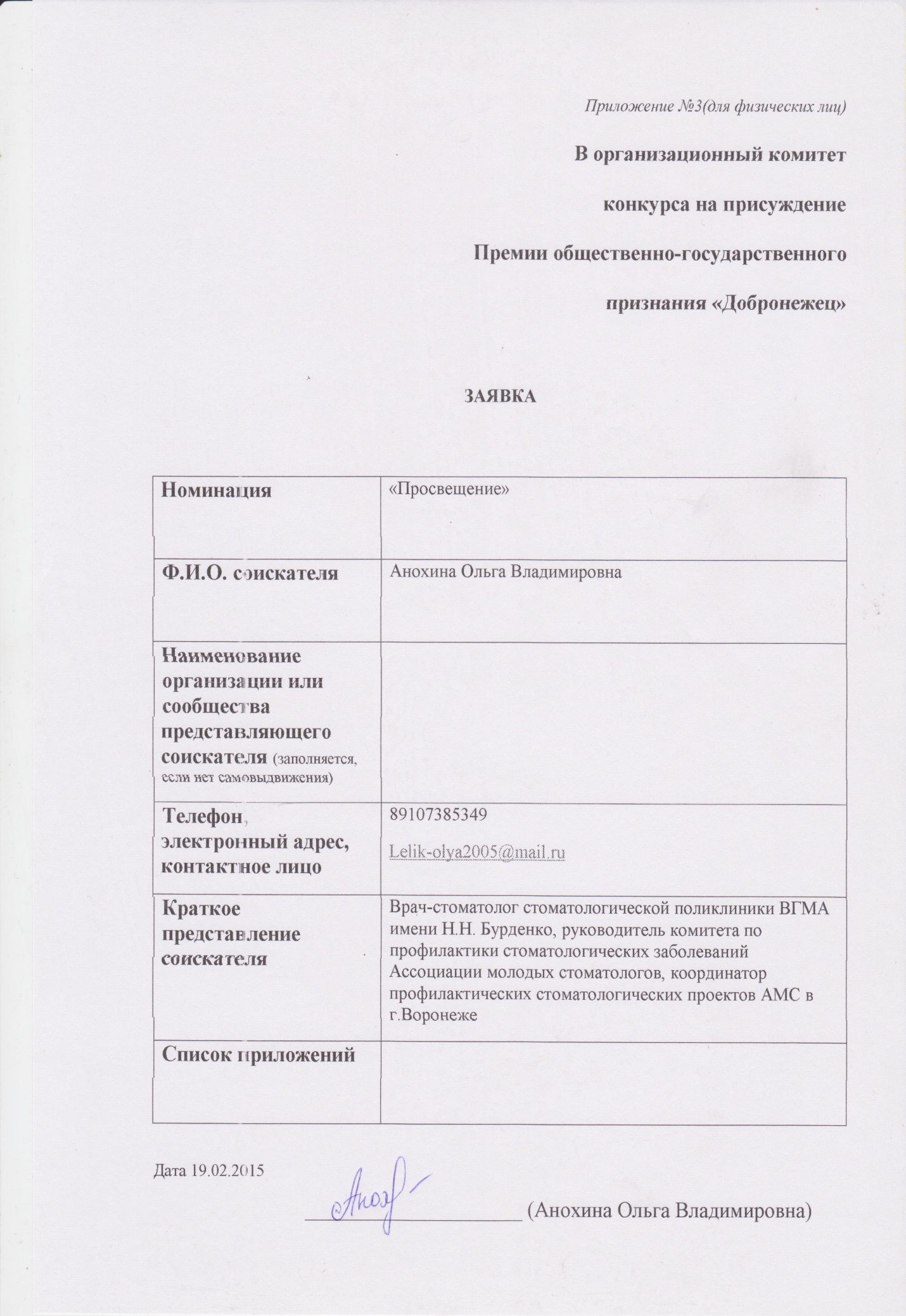 Номинация«Просвещение»  Ф.И.О. соискателяАнохина Ольга ВладимировнаНаименование организации или сообщества представляющего соискателя (заполняется, если нет самовыдвижения)Телефон, электронный адрес, контактное лицоКраткое представление соискателяВрач-стоматолог стоматологической поликлиники ВГМА имени Н.Н. Бурденко, руководитель комитета по профилактики стоматологических заболеваний Ассоциации молодых стоматологов, координатор профилактических стоматологических проектов АМС в г.ВоронежеСписок приложений